Publicado en Madrid el 14/07/2015 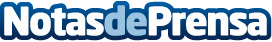 El Balneario Thermas de Griñón cumple 11 añosEl popular Balneario Thermas de Griñón de Madrid celebra su undécimo aniversario ampliando sus instalaciones con un gran Flotarium, una piscina relajante de aguas flotantes Datos de contacto:Jacobo López918103526Nota de prensa publicada en: https://www.notasdeprensa.es/el-balneario-thermas-de-grinon-cumple-11-anos Categorias: Entretenimiento Medicina alternativa http://www.notasdeprensa.es